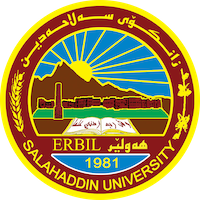 Academic Curriculum Vitae Personal Information:		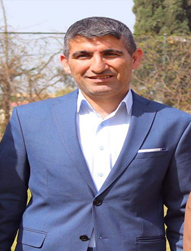 Full Name: Qahar Ali AhmedAcademic Title: Assistant professor Email: qahar.ahmed@su.edu.krdMobile: 009647504536769Education:Bachelor in Physical Education / Salahaddin University – Erbil 2005.Master degree in Physical Education / Salahaddin University – Erbil 2009.Ph.D. degree in Physical Education / Salahaddin University – Erbil 2014.Employment:Employed in Physical Education / Salahaddin University – Erbil 2009 until present.Registration administrator from 2010 until 2011.Head of individual games department from 2017 until 2023.Qualifications Teaching method qualification at Salahaddin University in 2011.English language qualification at Salahaddin University language center (pre-intermediate) level 2013.Teaching experience:Taught the following undergraduate courses (track and field- second grade) and (Exercise science – fourth grade).Research and publicationsThe effectiveness of competition-style exercises in developing the performance of some basic soccer skills.The Effect of Dynamic Style in Developing Legs and Arms Muscle Strength in Performing Javelin Throw for Physical Education College Students.The effect of plyometric exercises on some physical variables and the achievement of a 200-meter run.Conferences and courses attendedPhysical Education and Sport Science conference ……….2019Professional Social Network Accounts:https://scholar.google.com/citations?user=MPHT_MkAAAAJ&hl=enhttps://www.researchgate.net/profile/Qahar-Ahmedhttps://www.facebook.com/Dr.Qaharhttps://orcid.org/my-orcid?orcid=0009-0002-4533-6950